SOCIAL INSTITUTIONSA social institution is a complex, integrated set of social norms organized around the preservation of a basic societal value. Obviously, the sociologist does not define institutions in the same way, as does the person on the street. Laypersons are likely to use the term "institution" very loosely, for churches, hospitals, jails, and many other things as institutions. According to Sumner and Keller institution is a vital interest or activity that is surrounded by a cluster of mores and folkways. Sumner conceived of the institution not only of the concept, idea or interest but of a institution as well. By structure he meant an apparatus or a group of functionaries. Lester F Ward regarded an institution as the means for the control and utilization of the social energy.L.T Hobhouse describe institution as the whole or any part of the established and recognized apparatus of social life. Robert Maclver regarded institution as established forms or conditions of procedure characteristic of group activity.Sociologists agree that institutions arise and persist because of a definite felt need of the members of the society. While there is essential agreement on the general origin of institutions, sociologists have differed about the specific motivating factors. Sumner and Keller maintained that institutions come into existence to satisfy vital interests of man. Ward believed that they arise because of social demand or social necessity. Lewis H Morgan ascribed the basis of every institution to what he called a perpetual want.Primary InstituitionsSociologists often reserve the term "institution" to describe normative systems that operate in five basic areas of life, which may be designated as the primary institutions.
(1) In determining Kinship;
(2) in providing for the legitimate use of power;
(3) in regulating the distribution of goods and services;
(4) in transmitting knowledge from one generation to the next; and
(5) in regulating our relation to the supernatural.
In shorthand form, or as concepts, these five basic institutions are called the family, government, economy, education and religion.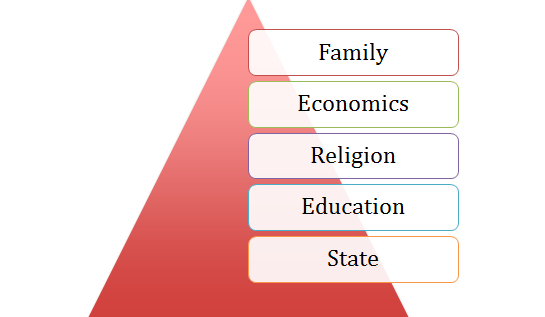 The five primary institutions are found among all human groups. They are not always as highly elaborated or as distinct from one another but in rudimentary form at last, they exist everywhere. Their universality indicates that they are deeply rooted in human nature and that they are essential in the development and maintenance of orders.The secondary institutions derived from Family would be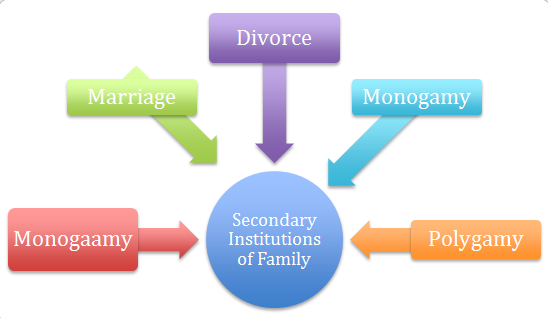 The secondary institutions of economics would be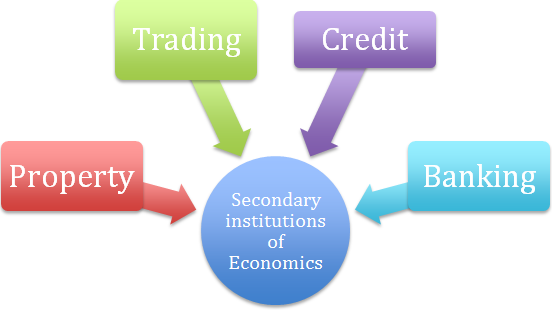 The secondary institutions of Religion would be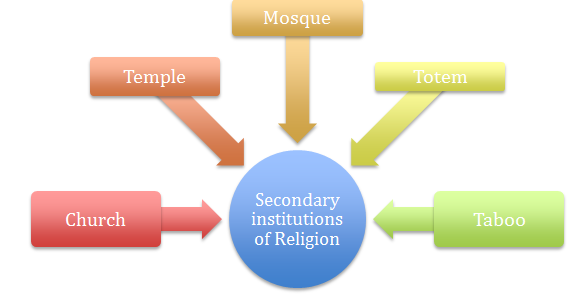 The secondary institutions of education would be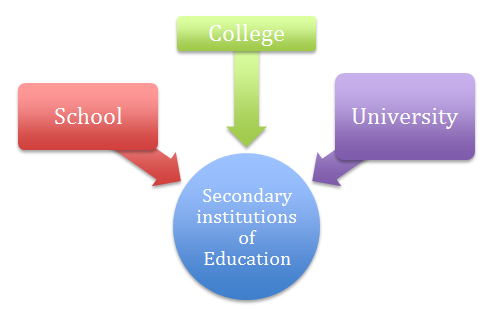 The secondary institutions of State would be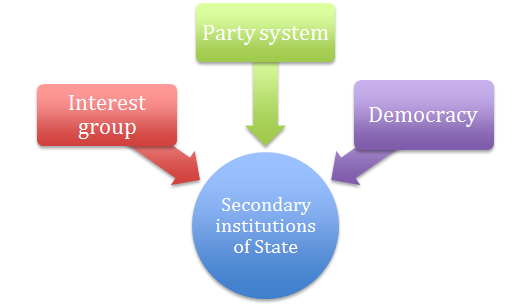 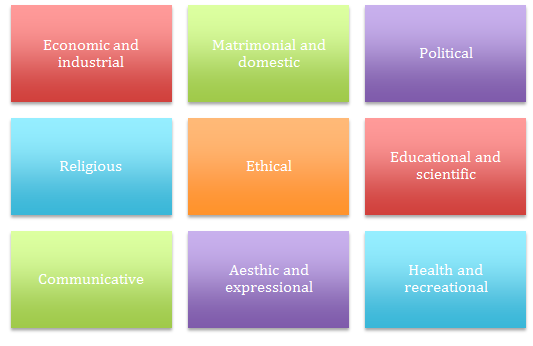 https://www.sociologyguide.com